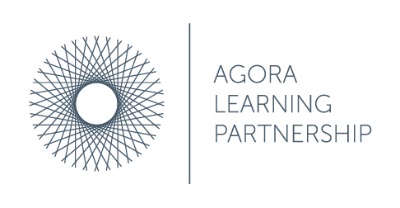 Notification of intention to take paternity leaveOn completion please hand this form to your Headteacher/Line Manager no later than 15 weeks before the Expected Date of Confinement (EDC), unless this is not practicable.Once signed by both parties, please hand to the school office to send to the payroll provider for processing.Personal detailsPreferred title…………………………Full name………………………………………………………………………………………………………………………………………Home Address…………………………………………………….……………………………………………………………………………………………………………………………………………………Post Code …………………………………Home Telephone Number……………………………………………………………………………National Insurance Number………………………………………………………………………Personnel Number……………………………………………………………………………………School………………………………………………………………School Ref. No…………………Post Held……...………………………………………………………………………………….........Teaching staff	           Non-teaching staff Your dates for pay and leaveExpected date of childbirth/Date of placement……………………………………………………Date you would like paternity pay and leave to commence …………………………………I’d like to be away from work for    one week                                                              two weeksYou must be able to tick all boxes to get paternity leave and pay.	I am either the father, husband or partner of the mother (or adopter), child’s adopter  or 	intended parent (if having a baby through a surrogacy arrangement)I have responsibility for the child’s upbringing I am taking time off work to look after the child or my partnerTeachers onlyI have been continuously employed with the Agora Learning Partnership for 26 weeks or more.DeclarationThe information provided in this application is true and accurateSigned ………………………………………………………   Date ………………………………....AuthorisationI have checked and authorise the above informationSigned ……………………………………………………..   Date ………………………………......Headteacher/Line Manager